自校史教育を図書館につなげる日本体育図書館協議会　2016年度 研修会　　　　　　　　　　　　　（オープンセミナー）会場：日本体育大学中会議室（東京都世田谷区深沢７－１－１）　  http://www.nittai.ac.jp/access/tokyo.html　　　　　　　　　　■講演１　：　西山　伸氏（京都大学・大学文書館）　　　　　　　　　　　　　　　「自校史教育と学修支援　－アーカイブズの立場から－」■講演２　：　橋爪節也氏（大阪大学・総合学術博物館）「大学の歴史と大学ミュージアム」■ディスカッション　　　　　　　　　　　　　　＊懇親交流会：17:00～18:30（有志希望者）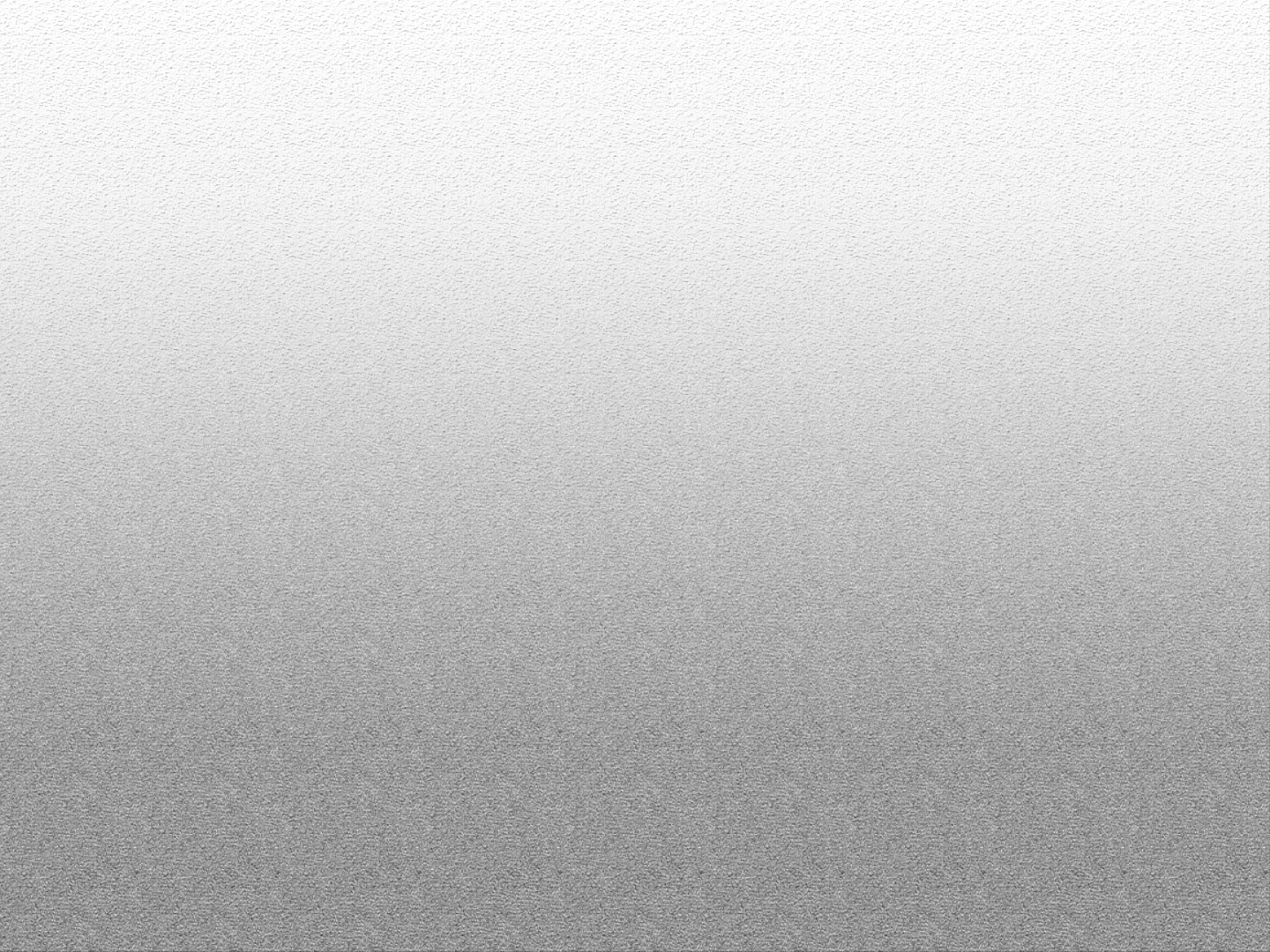 